Winter Weekly Menu	WEEK 1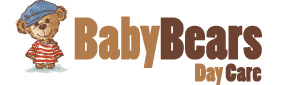 Please note our menus are subject to change on any given dayMondayTuesdayWednesdayThursdayFriday7:30-8:30amBreakfastToast & CerealBreakfastToast & CerealBreakfastToast & CerealBreakfastToast & CerealBreakfastToast & CerealSnack10amFruit Cookies & MilkFruit Cheese & Cracker Fruit Lunch 12pmVegetarian Option Vegetable pasta bake Mild Chicken Curry with RiceMild Vegetable Curry with RiceFish Fingers, Potatoes & SweetcornVegi Fingers, Potatoes & SweetcornSpaghetti BolognaiseVegi BolognaiseFish Cakes with Oven Baked Chips and BeansVegetable Fritters  with Oven Baked Chips and BeansDessertBanana & CustardFruit SaladShortcakeRice PuddingFruit MedleySnack 2pmBreadsticks Fruit Rich tea Biscuit Fruit Tortilla & DipTea 4pmCrumpetsSandwichesCouscousQuesadillasPizza 